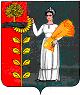 Администрация сельского поселения Демшинский сельсовет Добринского муниципального района Липецкой областиРоссийской ФедерацииПОСТАНОВЛЕНИЕ07.04.2020                              с. Демшинка                          № 16/1В соответствии с пунктом 5 статьи 264.2 Бюджетного кодекса Российской Федерации, рассмотрев данные об исполнении бюджета сельского поселения Демшинский сельсовет Добринского муниципального района Липецкой области Российской Федерации, руководствуясь Уставом сельского поселения Демшинский сельсовет, администрация сельского поселения Демшинский сельсоветПОСТАНОВЛЯЕТ:Утвердить отчет об исполнении бюджета  сельского поселения Демшинский сельсовет за 1 квартал 2020 года (прилагается). Контроль за выполнением настоящего постановления возложить на старшего специалиста 1 разряда сельского поселения Демшинский сельсовет Анохину А.П.3. Настоящее постановление вступает в силу со дня его подписания и подлежит официальному обнародованию.Глава администрации                                               А. И. ДвуреченскихУтвержденПостановлением администрации сельского поселения Демшинский сельсовет№16/1  от07.04 .2020Отчет об исполнении бюджета сельского поселения Демшинский сельсовет Добринского муниципального района Липецкой области Российской Федерации за    1 квартал 2020 годОб утверждении отчета об исполнении бюджета  сельского поселения Демшинский сельсовет Добринского муниципального района Липецкой области Российской Федерации за 1 квартал   2020 годаНаименование показателейУточненный годовой план (руб)Исполнение за  1 квартал 2020 года(руб)% исполнения к годовому плануНалоговые и неналоговые доходы2361300806015,7134,14в том числе:налог на доходы физических лиц13600035858,6726,37УСН855000555629,2664,99единый сельскохозяйственный налог4500--налог на имущество210004676,2622,27земельный налог66500085793,1612,90Государственная пошлина за совершение нотариальных действий должностными лицами органов местного самоуправления, уполномоченными в соответствии с законодательными актами Российской Федерации на совершение нотариальных действий23000--Доходы, получаемые в виде арендной платы, а также средства от продажи права на заключение договоров аренды за земли, находящиеся в собственности сельских поселений (за исключением земельных участков муниципальных бюджетных и автономных учреждений)342000120307,0618,74Доходы от сдачи в аренду имущества, составляющего казну сельских поселений (за исключением земельных участков)148003701,2525Средства самообложения граждан, зачисляемые в бюджеты поселений-Безвозмездные поступления4476950,991179816,9926,35Дотации от других бюджетов бюджетной системы Российской Федерации389360097359125Субвенции от других бюджетов бюджетной системы Российской Федерации803002007525Прочие субсидии43490,9943490,99100Межбюджетные трансферты, передаваемые бюджетам сельских поселений из бюджетов муниципальных районов на осуществление части полномочий по решению вопросов местного значения в соответствии с заключенными соглашениями3543003740010,56Прочие безвозмездные поступления в бюджеты сельских поселений105260105260100ВСЕГО ДОХОДОВ:6838250,991985832,7029,04Дефицит(-), профицит(+)РАСХОДЫОбщегосударственные вопросы2750474,99678986,7924,69Национальная оборона803002007525Национальная безопасность и правоохранительная деятельность1000Национальная экономика 35430021352,806,03Жилищно-коммунальное хозяйство2152995285507,7713,26Культура, кинематография130900098216775,03Социальная политика24000400016,67Физическая культура и спорт16618145170,3427,18ВСЕГО РАСХОДОВ6838250,992037259,7029,79